MSE3922 METALLOGRAPHY HOMEWORK REPORTMSE3922 METALLOGRAPHY HOMEWORK REPORTGROUP NOSTUDENT NAME-SURNAMECalibri, 10 pt, not bold, aligned to leftPut all information (ID and Names) of the students involved in this homework.TITLEMetallographic Report of ‘your material’  Calibri, 10 pt, bold, Align centerIntroduction for the material Give information about your materials (importance in industry, properties etc.) Use figures and tables with references.Calibri, 10 pt, not bold, aligned both side, black color. Spacing is 1.15 between lines.Citation RulesHarvard style citation must be applied in this report.In the text(Surname, Year) (Yilmazer, 2022)EXPERIMENTAL PROCEDURESSample fabrication and processingGive information about fabrication (process, process parameters (temperature, time, environment, etc.), chemical compositions, plastic deformation (type, temperature, environment, reduction ratio etc.) and heat treatment parameters (temperature, time and environment etc. ) for your samples used in this with referencesCalibri, 10 pt, not bold, aligned both side, black colorCitation RulesHarvard style citation must be applied in this report.In the text(Surname, Year)EXPERIMENTAL PROCEDURESMetallographic Sample PreparationEXPERIMENTAL PROCEDURESGive detailed information of Metallographic Sample Preparation steps (Sectioning, Mounting, Grinding-Polishing, and Etching)Calibri, 10 pt, not bold, aligned both side, black colorCitation RulesHarvard style citation must be applied in this report.In the text(Surname, Year)EXPERIMENTAL PROCEDURESEtching solution informationEXPERIMENTAL PROCEDURESGive the composition, preparation and application procedures of the etching solutions.RESUTLS AND DISCUSSIONMicrostructureCase 1.Case  2.Case 3.Calibri, 10 pt, not bold, aligned both side, black colorPhase(s) information; Morphology, average size, distribution information of grain and secondary phase(s)Etc.Citation RulesHarvard style citation must be applied in this report.In the text(Surname, Year)REFERENCESList your references used in the text alphabetically as following Harvard style rulesCalibri, 10 pt, not bold, aligned both side, black colorReference writing stylesArticleSurname 1, N., Surname 2, N., Surname 3, N.  (Year), Title of reference. Full Name of Journal, Volume no( Issue No), Page numbers., HYPERLINK.Conference ProceedingSurname 1, N., Surname 2, N., Surname 3, N.  (Year), Title of Paper, Full Name of Conference, Volume no, (Page numbers), City Name, Country Name . HYPERLINK Book Surname 1, N., Surname 2, N., Surname 3, N.  (Year), Title of Section, Full Name of Book, Volume no, (Page numbers), Publisher name. HYPERLINKList alphabetically with surname . Check it below.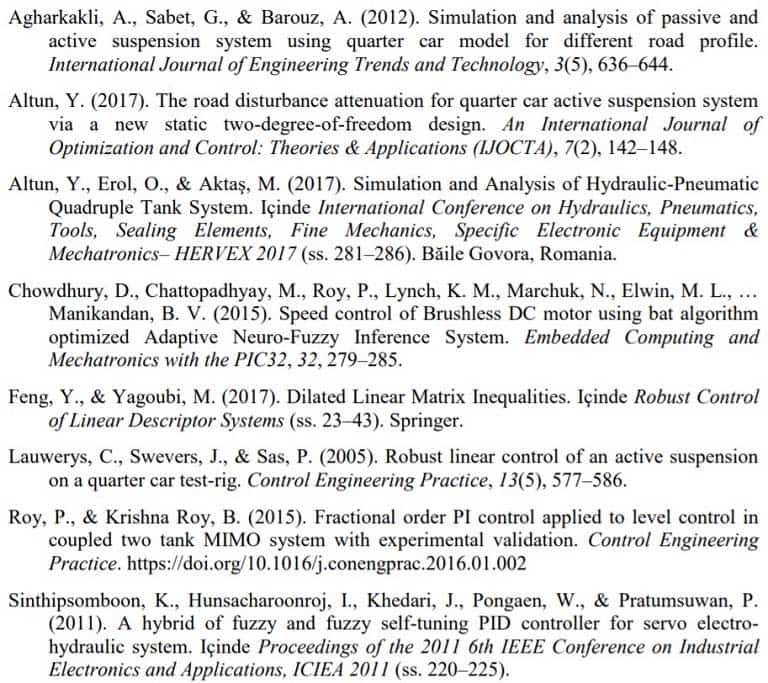 